РАБОЧАЯ ПРОГРАММА ПО ПРЕДМЕТУ «ОСНОВЫ ДУХОВНО-НРАВСТВЕННОЙ КУЛЬТУРЫ НАРОДОВ РОССИИ».МОДУЛЬ «ОСНОВЫ ПРАВОСЛАВНОЙ КУЛЬТУРЫ».Классы: 5                                                                                                                                 Составители: Шустова Е.В.Самара, 2016.Пояснительная запискаНастоящая рабочая программа разработана на основании следующих нормативных документов: -Федерального государственного образовательного стандарта основного общего образования, утверждённого приказом Министерства образования РФ №1887 от 17.12.2010; -программы общеобразовательных «Основы духовно-нравственной культуры народов России. -Основы православной культуры» Данилюк А.Я. М., Просвещение ;-основная образовательной программой основного общего образования МБОУ Школы №37 городского округа Самара.	Курс «Основы православной культуры» проводится по учебнику А. В. Кураева «Основы православной культуры»М.: Просвещение, 2014.           Учебный курс является культурологическим и направлен на развитие у школьников представлений о нравственных идеалах и ценностях, составляющих основу религиозных и светских традиций, на понимание их значения в жизни современного общества.	Основные культурологические понятия учебного курса – «культурная традиция », «мировоззрение», «духовность», «нравственность».Цель: формирование мотиваций к осознанному нравственному поведению, основанному на знании культурных и религиозных традиций многонационального народа России и уважении к ним, а также к диалогу с представителями других культур и мировоззрений.	Основные задачи:- знакомство с основами православной культуры;- развитие представлений младшего подростка о значении нравственных норм и ценностей;- обобщение знаний, понятий и представлений о духовной культуре и морали и формирование у них ценностно-смысловых мировоззренческих основ;- развитие способностей младших школьников к общению в полиэтничной и многоконфессиональной среде на основе взаимного уважения и диалога.	Учебный курс создает условия для освоения обучающимися российской культуры как целостного, самобытного феномена мировой культуры; понимания религиозного, культурного многообразия и исторического, национально-государственного, духовного единства российской жизни, формирует у обучающихся начальное представление о религиозных культурах и светской этике посредством:- ориентации на общую педагогическую цель – воспитание нравственного, творческого, ответственного гражданина России;- системы связей, между другими учебными предметами.- знакомство с основами религиозной морали;- формирование первоначальных представлений о религиозной культуре и ее роли в истории и современности России;- осознание ценности нравственности и духовности в человеческой жизни.Учебный план школы на этапе основного общего образования включает 34 учебных часа для  изучения курса «Основы духовно-нравственной культуры народов России», модуль «Основы православной культуры» в 5 классе в общем объеме 34 час, 1 час в неделю.Планируемые результатыЛичностные результаты:- формирование основ российской идентичности, чувства гордости за свою Родину;- развитие самостоятельности и личной ответственности за свои поступки;- развитие этических чувств;- воспитание доброжелательности и эмоционально-нравственной отзывчивости;- развитие навыков сотрудничества с взрослыми и сверстниками в разных социальных ситуациях;-наличие мотивации к труду, работе на результат, бережному отношению к материальным и духовным ценностям.	Метапредметные результаты:Регулятивные УУД:-определять и формулировать цель деятельности на занятиях с помощью учителя;-проговаривать последовательность действий на занятии;- высказывать своё предположение (версию), работать по предложенному учителем плану;- совместно с учителем и другими учениками давать эмоциональную оценку деятельности класса на занятиях.Познавательные УУД:-добывать новые знания: находить ответы на вопросы, используя учебник, свой жизненный опыт и информацию, полученную на уроке;-перерабатывать полученную информацию: делать выводы в результате совместной работы всего класса;-преобразовывать информацию из одной формы в другую: составлять рассказы на основе простейших моделей (предметных, рисунков, схематических рисунков, схем);-находить и формулировать решение задачи с помощью простейших моделей (предметных, рисунков, схематических рисунков).Коммуникативные УУД:-оформлять свою мысль в устной и письменной речи (на уровне одного предложения или небольшого текста);-слушать и понимать речь других;-совместно договариваться о правилах общения и поведения в школе и следовать им;- выполнять различные роли в группе (лидера, исполнителя, критика).Предметные результаты:- знание, понимание и принятие ценностей: Отечество, нравственность, долг, милосердие, миролюбие;- знакомство с основами религиозной морали;- формирование первоначальных представлений о религиозной культуре и ее роли в истории и современности России;- осознание ценности нравственности и духовности в человеческой жизни.Планируемые предметные результатыТематический план учебного предмета «Основы духовно-нравственной культуры народов России»Содержание учебного предметаРоссия – наша РодинаРоссия, отечество, Родина, патриот, столица, президент, государственные символы, духовные традицииКультура и религияРодина, Христианство, Православие, культура, религияЧеловек и  Бог в православииСпасибо, Творец, Бог, Создатель,  премудрость, всемогущество, везде присутствие,  любовьПравославная молитва	Православие, молитва, благодать, святые, Священное ПреданиеБиблия и ЕвангелиеСвященное писание, Библия, Евангелие, Ветхий Завет, Новый Завет, ОткровениеПроповедь ХристаХристианство, Нагорная проповедь, вера, православие	Христос и Его КрестБогочеловек, Боговоплощение, Крест, жертваПасхаСпаситель, Пасха Христова, Великий пост, пасхальное яйцо, ВоскресениеПравославное учение о человекеТело, душа, внутренний мир человекаСовесть и раскаяние	Добро, грех, совесть, быть в ладу со своей душой, раскаяние (покаяние), покаянные молитвы.Заповеди	Заповедь, различение добра и зла, этика, блаженство, царство небесное, миротворецМилосердие и сострадание	Милосердие, сострадание, близкий, любовь к врагам, милостыняЗолотое правило этики«Золотое правило этики», неосуждение,  нравственностьХрамИкона, иконостас, Царские врата, алтарьИконаИкона, образ, гармония,  нимб, пространство без тениКак христианство пришло на РусьЦерковь, крещениеПодвигПодвиг, человеческая жертвенность,подвижникЗаповеди блаженствМиротворцыЗачем творить добро?	Самоотверженность, святойЧудо в жизни христианинаХристианские добродетелиПравославие о Божием суде.Совесть, состраданиеТаинство Причастия	Причастие,  литургия, церковное таинствоМонастырь	Монах, монахиня, монашеские обеты, послушание, инокОтношение христианина к природеМилосердие, «экологический кризис»Христианская семьяВенчание, обручальное кольцо, венец, тактичностьЗащита ОтечестваОборонительная войнаХристианин в трудеГрех людей, постЛюбовь и уважение к ОтечествуОтечество, Россия, РодинаТематическое планированиеПримерные темы творческих работ:«Шедевры православной культуры»«Православные праздники»«Крещение Руси как начало великой русской культуры»«Может ли христианское отношение к природе помочь решению экологической проблемы?»«Какие особые убеждения христиан укрепляют их в делании добра?»«Возможен ли подвиг в мирное время?» «Мое отношение к людям»«Мое отношение к России»«С чего начинается Родина» «Вклад моей семьи в благополучие и процветание Отечества»«Мой дедушка – защитник Родины»«Мои друзья – люди разных национальностей и вероисповеданий»Перечень учебно-методического и материально-технического обеспеченияРАССМОТРЕНА на заседании МО учителей технологии, ОБЖ, физической культуры_________  Е.В.ШустоваПротокол № 1 от «29»августа 2016 г.СОГЛАСОВАНОЗаместитель директора по УВР_______________Свергунова Е.Ю.«30»августа 2016 г.УТВЕРЖДАЮ                                                                                                                                                                                                                    Директор МБОУ Школы №37 г.о. Самара                                                                                                                                                         __________________Хасина И.М.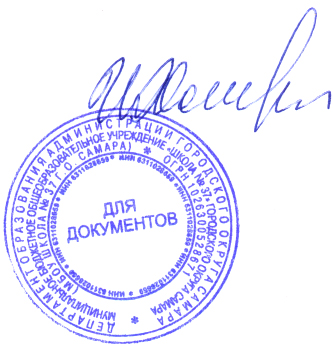 Приказ №23/1 от «30»августа 2016 г.М.П.КлассНаименование разделаУченик научитсяУченик получит возможность научиться5 классВведение. Духовные ценности и нравственные идеалы в жизни человека и общества.Формировать представление о Родине, как совокупности жизненно важных ценностей, что создает желание изучать духовное и культурное наследие, приобщаться к нему и сохранять.Находить и представлять информацию о культурном наследии нашей РодиныОсновы православной культурыОсознавать свою причастность к судьбе (настоящему и будущему) своего Отечества.Дружелюбному отношению к представителям разных мировоззрений и культурных традиций.Наблюдать за развитием православной культуры в истории РоссииАнализировать жизненные ситуации, выбирать нравственные формы поведения,сопоставляя их с нормами православной религии.Устанавливать логическую связь понятий Родина, человек, история, культура.Устанавливать связь понятий Родина и вера для православного христианинаИзлагать своё мнение по поводу значения православной культуры в жизни людей, общества.Анализировать жизненные ситуации, выбирать нравственные формы поведения, сопоставляя их с нормами православной религии.Приводить примеры явлений православной традицииСлушать собеседника и излагать своё мнениеДуховные традиции многонационального народаУстанавливать связь понятий Родина и вера для православного христианинаСлушать собеседника и излагать своё мнениеУчаствовать в диспутах. Слушатьсобеседника и излагать своё мнение.ТемаКоличество часовВсего по фактуI.Введение. Духовные ценности и нравственные идеалы в жизни человека и общества.111.Россия – наша  Родина11IIОсновы православной культуры26262.Культура и религия113.Человек и Бог в православии114.Православная молитва115.Библия и Евангелие116.Проповедь Христа117.Христос и его крест118.Пасха119.Православное учение о человеке1110.Совесть и раскаяние1111.Заповеди1112.Милосердие и сострадание1113.Золотое правило этики1114.Храм1115.Икона1116.Как христианство пришло на Русь1117.Подвиг1118.Заповеди блаженств1119.Зачем творить добро?1120.Чудо в жизни христианина1121.Православие о Божием суде1122.Таинство причастия1123.Монастырь1124.Отношение христианина к природе1125.Христианская семья1126.Защита Отечества1127.Христианин в труде11IIIДуховные традиции многонационального народа7728.Любовь и уважение к Отечеству1129-33Подготовка творческих проектов5534Защита творческих проектов11Всего3434№п /пНаименование разделовВсего часовВ том числеВ том числеВ том числеурокиЛабораторно-практические работы, экскурсии и т.д. Контрольные работыВведение. Духовные ценности и нравственные идеалы в жизни человека и общества.111Россия – наша  Родина11Основы православной культуры26262Культура и религия113Человек и Бог в православии114Православная молитва115Библия и Евангелие116Проповедь Христа117Христос и его крест118Пасха119Православное учение о человеке1110Совесть и раскаяние1111Заповеди1112Милосердие и сострадание1113Золотое правило этики1114Храм1115Икона1116Как христианство пришло на Русь1117Подвиг1118Заповеди блаженств1119Зачем творить добро?1120Чудо в жизни христианина1121Православие о Божием суде1122Таинство причастия1123Монастырь11124Отношение христианина к природе125Христианская семья1126Защита Отечества1127Христианин в труде11Духовные традиции многонационального народа7628Любовь и уважение к Отечеству1129-33Подготовка творческих проектов5534Защита творческих проектов11Итого34331Учебно-методическое обеспечениеМатериально-техническое обеспечение1. А. Я. Данилюк «Основы религиозных культур и светской этики». Программы общеобразовательных учреждений. 4-5 классы. М., «Просвещение», 2014 г.2. «Основы религиозных культур и светской этики». Книга для учителя. Справочная литература.3. Дополнительные мультимедийные (цифровые) образовательные ресурсы, интернет–ресурсы, аудиозаписи, видеофильмы, мультимедийные презентации, тематически связанные с содержанием курса:Компьютерные слайдовые презентации: «Крещение», «Храмы», «Россия-наша Родина» Литература для ученика:Шевченко Л.Л. Основы духовно-нравственной культуры народов России. Основы православной культуры. 5-й класс. Учебник для учащихся общеобразовательных школ, лицеев, гимназий. – М.: Центр поддержки культурно-исторических традиций Отечества, 2016.А. В. Кураев. Основы православной культуры. 4-5 класс. - М.: Просвещение, 2014 г.Андерсен Г.Х., Снежная королева.Губарев В.Г., Королевство кривых зеркал.Гайдар. А.П., Тимур и его команда.Лагин Л.И., Старик Хоттабыч.Линдгрен А. Малыш и КарлсонТехнические средства обеспечения:Мультимедийный проекторНоутбукэкран